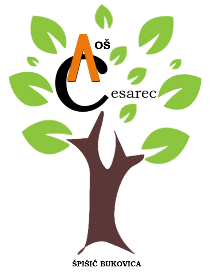 KLASA: 112-03/23-01/125UR. BROJ: 2189-19-01-23-04U Špišić Bukovici, 29. 11. 2023. g. IZVJEŠĆE O PROVEDENOM POSTUPKU I RANG LISTI KANDIDATANatječaj za radno mjesto učitelja tjelesne i zdravstvene kulture, 1 izvršitelj na određeno puno radno vrijeme, objavljen je dana 10. studenoga 2023. godine, na mrežnoj stranici Osnovne škole August Cesarec Špišić Bukovica te mrežnoj stranici i oglasnoj ploči Hrvatskog zavoda za zapošljavanje.Na raspisani natječaj pristigla je ukupno 1 prijava.Povjerenstvo je utvrdilo da formalne uvjete natječaja ispunjava sljedeći kandidat:1.  Dubravko BenkoTestiranje kandidata održano je dana 29. studenoga 2023.g., u 11.00 sati. Testiranju  je pristupio: 1. Dubravko BenkoNakon provedenog  testiranja  Povjerenstvo utvrđuje rang listu kandidata:Zaključak:Nakon provedenog testiranja te utvrđene rang liste kandidata Povjerenstvo dostavlja ovo izvješće s rang listom na daljnje postupanje ravnatelju škole.                                                                        POVJERENSTVO ZA VREDNOVANJE1. Ema Zelembrz, stručna suradnica pedagoginja          ____________________________                                          2. Martina Kucljak, stručna suradnica knjižničarka       ____________________________                                             3. Luka Poljak, učitelj TZK                                            ____________________________                                         OSNOVNA ŠKOLA AUGUST CESAREC, ŠPIŠIĆ BUKOVICAOSNOVNA ŠKOLA AUGUST CESAREC, ŠPIŠIĆ BUKOVICAVladimira Nazora 1,Špišić Bukovica 33404tel/fax: 033 / 716 – 033 tajnica            033 / 716 – 444  ravnateljicaE - mail: ured@os-acesarec-spisicbukovica.skole.hrWeb: http://os-acesarec-spisicbukovica.skole.hr  OIB: 39657433014IBAN: HR8023600001101336251R.br.Ime i prezime kandidataUkupanbrojbodova 1.Dubravko Benko54/60